خالص التهاني القلبية للدكتورة نورا مهدي عطية بمناسبة الترقي لدرجة استاذ مساعد بقسم إدارة التمريض (فبراير2024)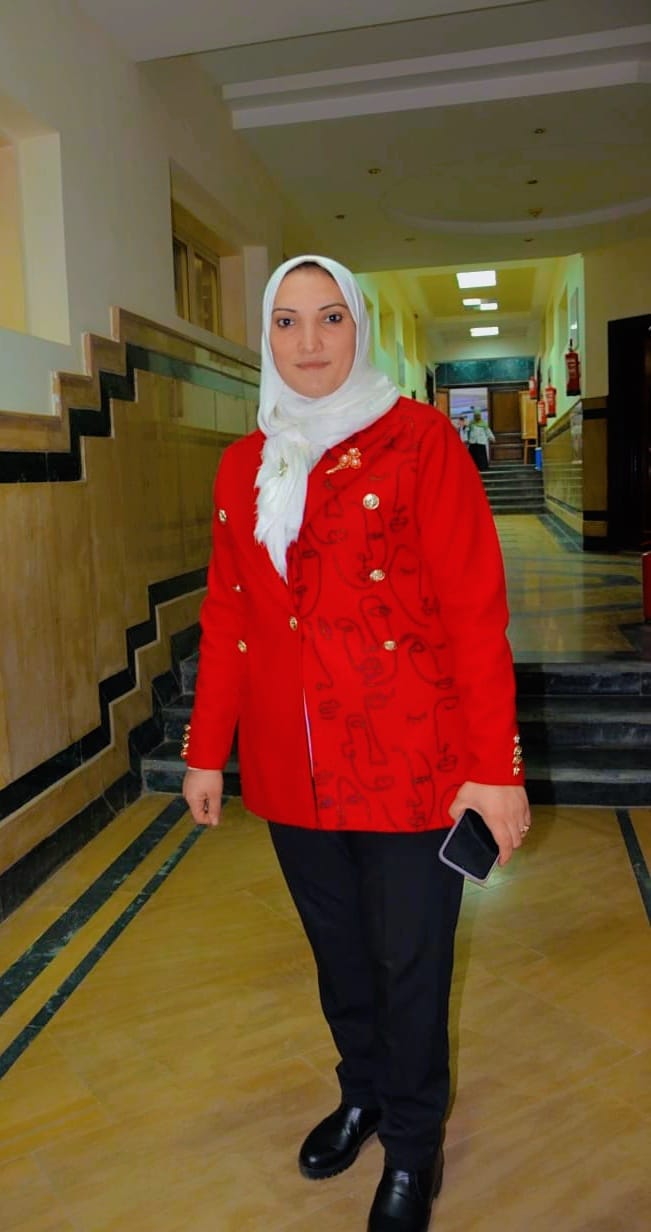 